Tolochko Andriy IvanovichGeneral details:Certificates:Experience:Position applied for: Chief OfficerAdditional position applied for: MasterDate of birth: 18.10.1987 (age: 30)Citizenship: UkraineResidence permit in Ukraine: NoCountry of residence: UkraineCity of residence: KhersonPermanent address: 5, Vazova str., Ap.63Contact Tel. No: +38 (066) 077-84-61E-Mail: atolochko0@gmail.comSkype: tolochko455U.S. visa: NoE.U. visa: NoUkrainian biometric international passport: YesDate available from: 15.01.2018English knowledge: GoodMinimum salary: 6900 $ per month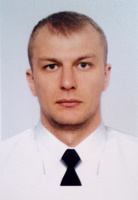 DocumentNumberPlace of issueDate of expiryCivil passportMP080424Kherson00.00.0000Seamanâs passportAB574123Kherson03.06.2021Tourist passportFJ291544Kherson19.10.2027TypeNumberPlace of issueDate of expiryProfessional license03311/2017/11Kherson00.00.0000Endorsement03311/2017/11Kherson26.04.2022GMDSS Operator03310/2017/11Kherson00.00.0000GMDSS Endorsement03310/2017/11Kherson26.04.2022Basic Safety Traning04848Kherson14.04.2022Advanced Fire Fighting03709Kherson14.04.2022Medical care01134Kherson14.04.2022Medical First aid02919Kherson14.04.2022Proficiency in Survival craft04178Kherson14.04.2022Radar Management01194Kherson14.04.2022Ship security officer00878Kherson14.04.2022Electronic chart display and information systems (ECDIS)00890Kherson14.04.2022Bridge team management01057Kherson14.04.2022Carriage of dangerous and hazardous substances02073Kherson14.04.2022PositionFrom / ToVessel nameVessel typeDWTMEBHPFlagShipownerCrewingChief Officer16.05.2017-13.09.2017m/v  "OM Bontitatis"Container Ship16855MAN B&W 6S60MC-C13560 kWLiberiaReederei  O. MartenMarlow NavigationChief Officer17.06.2016-10.01.2017m/v "CMA CGM Meknes"Container Ship11787MAN B&W 8L9600kWA&BReederei Rass ShippingMarlow NavigationChief Officer06.10.2015-26.02.2016m/v "CMA CGM Meknes"Container Ship11787MAN B&W 8L9600kWA&BReederei Rass ShippingMarlow NavigationChief Officer29.01.2015-06.04.2015m/v "CMA CGM Meknes"Container Ship11787MAN B&W 8L9600kWA&BReederei Rass ShippingMarlow Navigation2nd Officer12.10.2014-28.01.2015m/v "CMA CGM Meknes"Container Ship11787MAN B&W 8L9600kWA&BReederei Rass ShippingMarlow Navigation